Załącznik  5a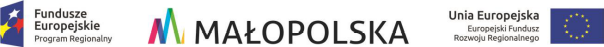 znak sprawy: 10/ZP/2017................................, dnia .................... 2017 r. (miejscowość)		        (data)_________________________________________________________________________________________________________	       (oznaczenie Wykonawcy)WYKAZ OSÓB,o których mowa w części V pkt 2 SIWZ									( podpis)lpspecjalność i zakres uprawnieńosób odpowiedzialnych za     wykonanie dokumentacji     projektowejimię i nazwiskoposiadane uprawnienia budowlane do projektowania (oznaczenie organu wydającegoi numer uprawnień)zakres         wykonywanych czynnościpodstawado            dysponowania osobą1specjalność konstrukcyjno-budowlana bez ograniczeń2specjalność instalacyjna w zakresie sieci, instalacji i urządzeń cieplnych, wentylacyjnych, gazowych, wodociągowych i kanalizacyjnych bez ograniczeń3specjalność instalacyjna w zakresie sieci, instalacji i urządzeń elektrycznych i elektroenergetycznych bez ograniczeń4specjalność instalacyjna w zakresie sieci, instalacji i urządzeń telekomunikacyjnych bez ograniczeń 